REGISTRO FOTOGRAFICO CONSORCIO MP BOSA SAN JOSE (CARRERA 80K ENTRE LA CALLE 82 A SUR Y CALLE 82B SUR TRANSVERSAL 80I ENTRE LAS CALLES 92 A SUR Y CALLES 93 SUR)ANTESCONSORCIO MPDESPUES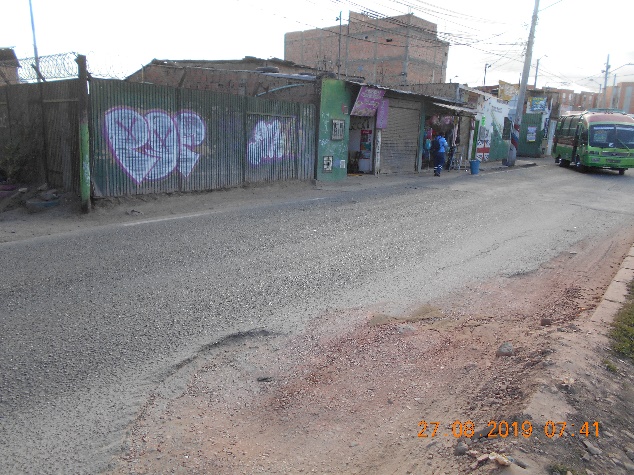 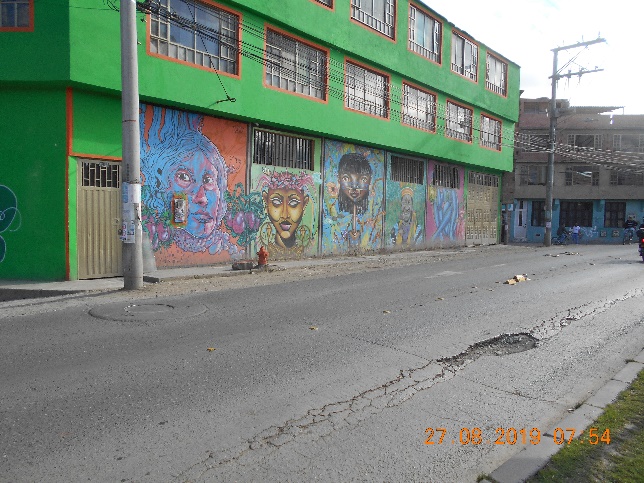 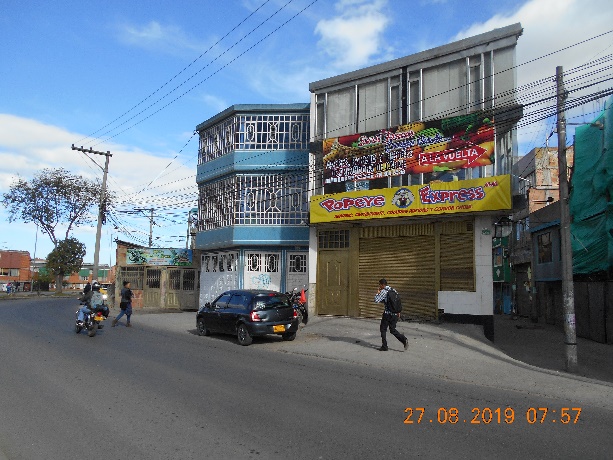 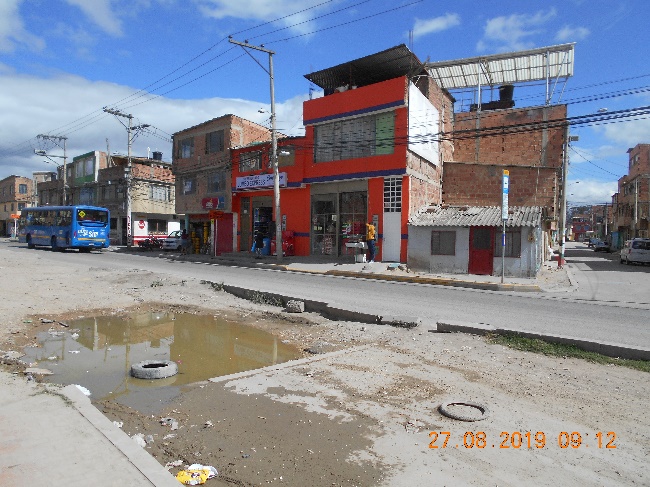 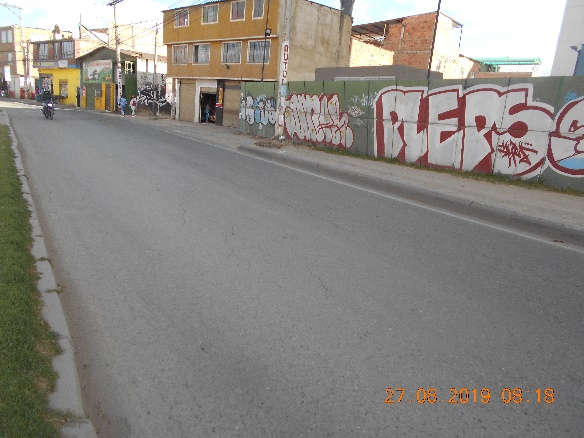 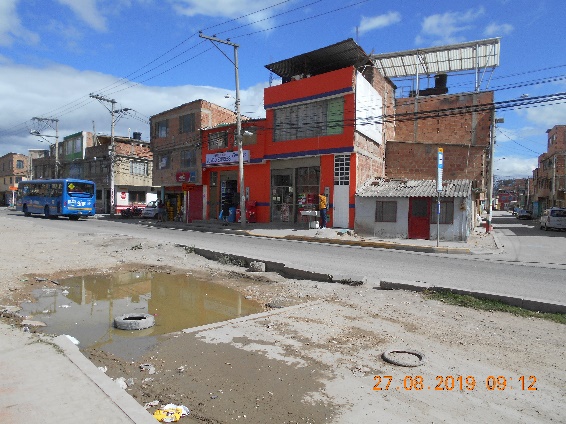 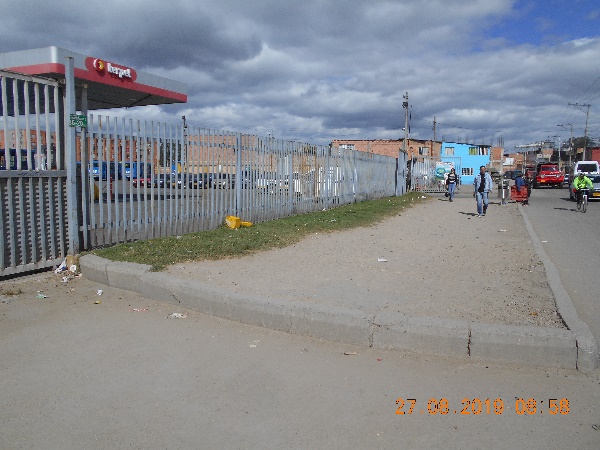 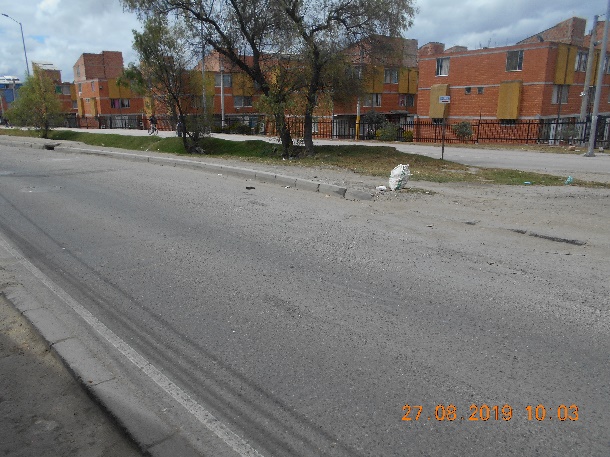 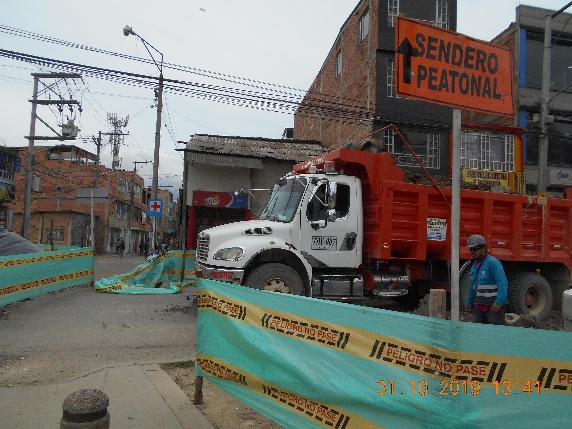 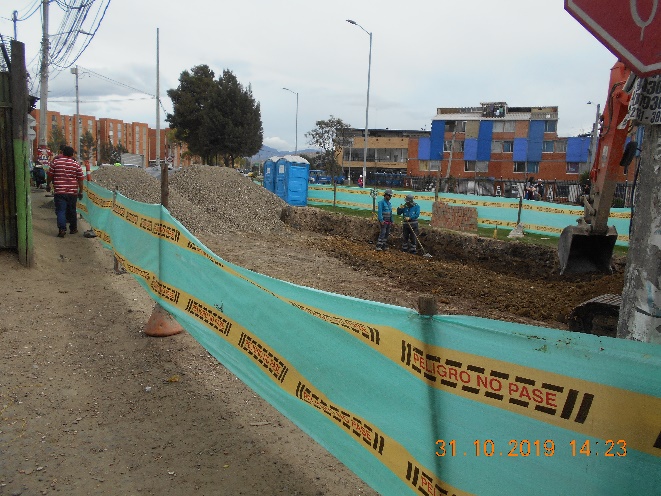 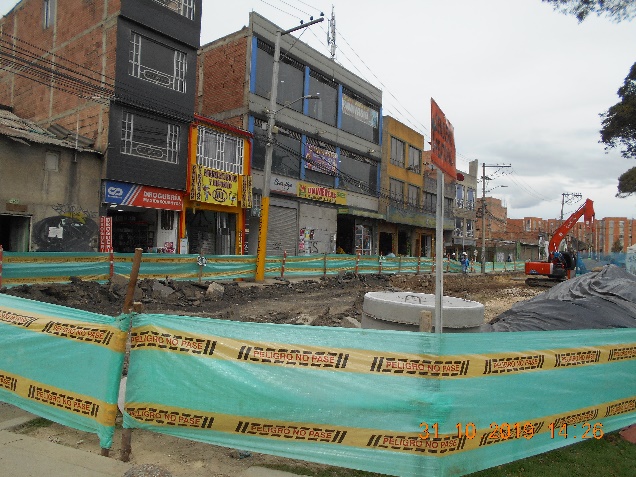 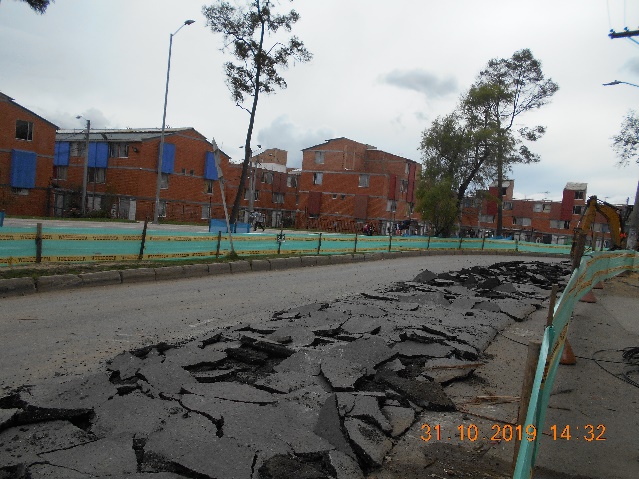 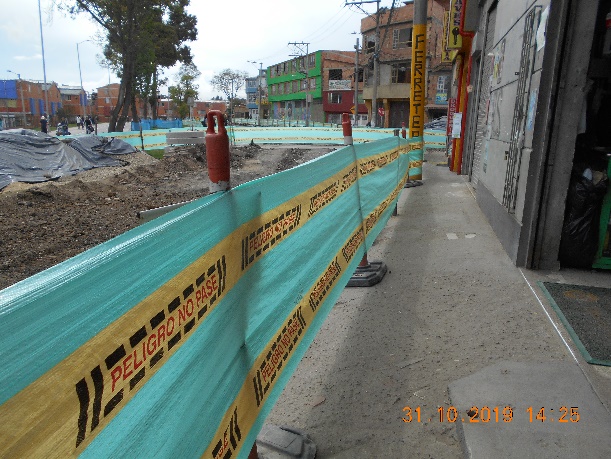 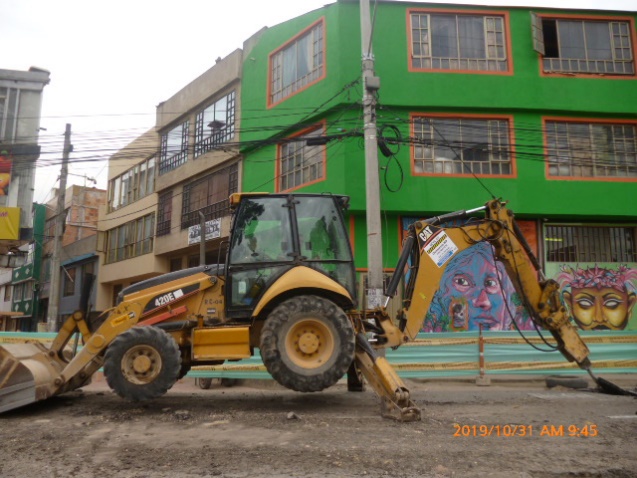 